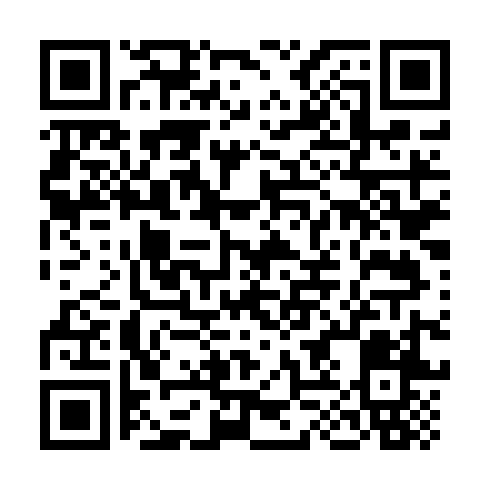 Prayer times for La Colonie-de-Saint-Octave-de-l'Avenir, Quebec, CanadaMon 1 Jul 2024 - Wed 31 Jul 2024High Latitude Method: Angle Based RulePrayer Calculation Method: Islamic Society of North AmericaAsar Calculation Method: HanafiPrayer times provided by https://www.salahtimes.comDateDayFajrSunriseDhuhrAsrMaghribIsha1Mon2:284:2612:306:018:3410:322Tue2:294:2712:306:018:3410:323Wed2:294:2812:316:018:3310:324Thu2:304:2912:316:008:3310:325Fri2:304:2912:316:008:3210:326Sat2:314:3012:316:008:3210:317Sun2:314:3112:316:008:3110:318Mon2:324:3212:316:008:3110:319Tue2:324:3312:325:598:3010:3110Wed2:334:3412:325:598:2910:3011Thu2:334:3512:325:598:2910:3012Fri2:344:3612:325:588:2810:3013Sat2:344:3712:325:588:2710:3014Sun2:354:3812:325:588:2610:2915Mon2:354:3912:325:578:2510:2916Tue2:364:4012:325:578:2410:2817Wed2:374:4112:335:568:2310:2818Thu2:374:4212:335:568:2210:2719Fri2:384:4312:335:558:2110:2720Sat2:394:4512:335:558:2010:2621Sun2:414:4612:335:548:1910:2322Mon2:434:4712:335:538:1810:2123Tue2:454:4812:335:538:1710:1924Wed2:484:4912:335:528:1610:1725Thu2:504:5112:335:518:1410:1526Fri2:524:5212:335:508:1310:1227Sat2:544:5312:335:508:1210:1028Sun2:574:5512:335:498:1010:0829Mon2:594:5612:335:488:0910:0530Tue3:014:5712:335:478:0810:0331Wed3:034:5912:335:468:0610:01